                                                  Μήνες κι εποχές μπερδευτήκανε!Ποια θέση αντιστοιχεί σε κάθε μήνα κι εποχή στις παρακάτω εικόνες;                                                  Μήνες κι εποχές μπερδευτήκανε!Ποια θέση αντιστοιχεί σε κάθε μήνα κι εποχή στις παρακάτω εικόνες;                                                  Μήνες κι εποχές μπερδευτήκανε!Ποια θέση αντιστοιχεί σε κάθε μήνα κι εποχή στις παρακάτω εικόνες;                                                  Μήνες κι εποχές μπερδευτήκανε!Ποια θέση αντιστοιχεί σε κάθε μήνα κι εποχή στις παρακάτω εικόνες;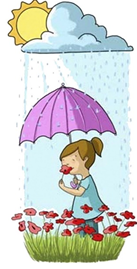 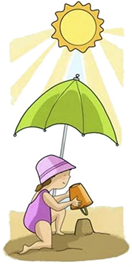 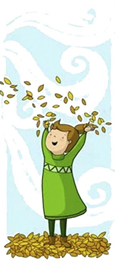 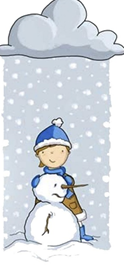        •Winter    •Sommer   •Frühling    •Winter۰ August  ۰ Februar  ۰ Dezember  ۰ März  ۰ April   ۰ Juni      ۰ September  ۰ Juli   ۰ Oktober  ۰ Januar  ۰ November           •Winter    •Sommer   •Frühling    •Winter۰ August  ۰ Februar  ۰ Dezember  ۰ März  ۰ April   ۰ Juni      ۰ September  ۰ Juli   ۰ Oktober  ۰ Januar  ۰ November           •Winter    •Sommer   •Frühling    •Winter۰ August  ۰ Februar  ۰ Dezember  ۰ März  ۰ April   ۰ Juni      ۰ September  ۰ Juli   ۰ Oktober  ۰ Januar  ۰ November           •Winter    •Sommer   •Frühling    •Winter۰ August  ۰ Februar  ۰ Dezember  ۰ März  ۰ April   ۰ Juni      ۰ September  ۰ Juli   ۰ Oktober  ۰ Januar  ۰ November    